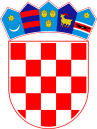   REPUBLIKA HRVATSKAVARAŽDINSKA ŽUPANIJA         OPĆINA VINICA	Općinsko vijećeKLASA: 024-04/23-01/32URBROJ: 2186-11-23-1Vinica, 13. rujna 2023.Na temelju članka 26. Zakona o zaštiti potrošača („Narodne novine“ broj 19/22, 59/23) te članka 30. Statuta Općine Vinica («Službeni vjesnik Varaždinske županije» broj 30/20. i 09/21.),Općinsko vijeće Općine Vinica  na sjednici održanoj dana 13. rujna 2023.godine donosiODLUKU o osnivanju Savjeta za zaštitu potrošača javnih usluga Općine VinicaČlanak 1.	Ovom Odlukom osniva se Savjet za zaštitu potrošača (u nastavku teksta: Savjet), kao savjetodavno tijelo u smislu članka 26. stavka 2. Zakona o zaštiti potrošača.Članak 2.Savjet ima tri člana, predsjednika i dva člana, koje imenuje i razrješava posebnom Odlukom Općinsko vijeće Općine Vinica, na prijedlog načelnika Općine Vinica.	Jednog člana Savjeta kao predstavnika udruge za zaštitu potrošača imenuje udruga za zaštitu potrošača, koja djeluje i ima sjedište na području jedinice područne (regionalne) samouprave na čijem području se nalazi Općina Vinica.Članak 3.Članovi Savjeta imenuju se na vrijeme od četiri godine.Ista osoba može biti ponovno imenovana za člana Savjeta.Članu Savjeta mandat može prestati i prije isteka vremena na koje je imenovan u sljedećim slučajevima:– na osobni zahtjev,– ako bude razriješen,– ako prestane biti članom udruge za zaštitu potrošača,– u slučaju smrti.U slučaju kada članu Savjeta mandat prestane prije isteka vremena na koje je imenovan, novom članu Savjeta mandat traje do isteka mandata člana Savjeta umjesto kojeg je imenovan.Članak 4.Savjet daje mišljenje načelniku prije donošenja odluke o pravima i obvezama potrošača – korisnika javnih usluga u smislu zakona kojim se uređuje zaštita potrošača te ostalim propisima kojima se u Republici Hrvatskoj uređuje područje zaštite potrošača.Zadaća Savjeta je očitovanje i davanje mišljenja o pružanju i cijeni javnih usluga koje se pružaju potrošačima za:-distribuciju električne energije-distribuciju prirodnog plina-distribuciju toplinske energije-elektroničke komunikacijske usluge-javna vodoopskrba i javna odvodnja-opskrba plinom u javnoj usluzi-obavljanje dimnjačarskih poslova-opskrba električnom energijom u univerzalnoj usluzi-poštanske usluge-prijevoz putnika u javnom prometu-sakupljanje komunalnog otpada-usluge parkiranja na uređenim javnim površinama i u javnim garažama.Mišljenje Savjeta se prilaže uz akt kojim načelnik daje suglasnost na promjenu cijene javne usluge.Prije izmjene cijene javnih usluga iz stavka 2. ovoga članka, Savjet će razmotriti prijedlog te se o njemu očitovati.Odluke Savjeta donose se na temelju materijala koji sadrži odgovarajuće elemente sukladno odredbama zakona kojim se uređuje komunalno gospodarstvo.Članak 5.	Savjet zasjeda prema potrebi.Sjednice Savjeta saziva predsjednik Savjeta, a u slučaju njegove odsutnosti ili spriječenosti član Savjeta kojeg predsjednik na to ovlasti.Predsjednik Savjeta je dužan sazvati sjednicu na pisani zahtjev jednog člana Savjeta i Općinskog načelnika i to u roku od najkasnije tri dana od dana zaprimanja pisanog zahtjeva.Ukoliko predsjednik Savjeta ne sazove sjednicu u roku iz stavka 3. ovog članka, sjednicu će sazvati načelnik u daljnjem roku od tri dana.Članak 6.Dnevni red sjednice Savjeta predlaže predsjednik Savjeta.Na sjednicama Savjeta raspravlja se i odlučuje o točkama koje se nalaze na dnevnom redu.Poziv za sjednicu s prijedlogom dnevnog reda i materijal o kojem će se raspravljati na sjednici dostavlja se članovima Savjeta najmanje tri dana prije održavanja sjednice.Iznimno od odredbe stavka 3. ovoga članka, ako za to postoje opravdani razlozi, članovima Savjeta se materijal za pojedinu točku dnevnog reda može dostaviti i na samoj sjednici.Članak 7.Savjet može započeti s radom ukoliko je sjednici nazočna većina članova Savjeta.Savjet donosi odluke većinom glasova nazočnih članova.Članak 8.O radu na sjednici Savjeta vodi se zapisnik.Zapisnik sadrži osnovne podatke o radu na sjednici, o iznijetim prijedlozima, o sudjelovanju u raspravi te o donesenim odlukama.U zapisnik se unosi i rezultat glasovanja o pojedinom predmetu.Zapisnik potpisuje predsjednik Savjeta.	Akte koje donosi Savjet potpisuje predsjednik Savjeta.	Predsjednik Savjeta može, po svojoj ocjeni, pozvati na sjednicu i osobe koje mogu doprinijeti u radu Savjeta, ali bez prava odlučivanja.Članak 9.Savjet ne može samostalno istupati u javnosti, već samo putem načelnika.Članak 10.Članovi Savjeta imaju pravo na naknadu za rad u Savjetu u skladu s odlukom Općinskog vijeća Općine Vinica kojom se uređuje pravo na naknadu za rad članova radnih tijela Općinskog vijeća Općine Vinica.Članak 11.Stručne i administrativne poslove za rad Savjeta obavlja Jedinstveni upravni odjel Općine Vinica.Članak 12.	Danom stupanja na snagu ove Odluke prestaje važiti Odluka o osnivanju i imenovanju Savjeta za zaštitu potrošača javnih usluga Općine Vinica („Službeni vjesnik Varaždinske županije“ broj 37/18.).Članak 13.	Ova Odluka stupa na snagu danom donošenja, a objaviti će se u „Službenom vjesniku Varaždinske županije“.								PREDSJEDNIK							Općinskog vijeća Općine Vinica								Predrag Štromar, v.r.